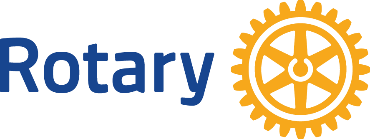 Rotary Four Way Test Award—LIFETIME ACHIEVEMENT2021 Nomination The Lifetime Achievement award is given to a Rotarian who best demonstrates a long-term commitment to Rotary’s Four Way Test. Among the criteria considered is the length of time in Rotary (10 years minimum); a demonstration of high ethical standards in business/profession; and a commitment to the ideal of service in personal and community life.  No Rotarian who has previously received this award may be nominated.Past recipients: Jack Haase, 2007; Natalie Hartigan, 2008; Mac Dahl, 2009; Pat Stephens, 2010; Dean Dickinson, 2011; Mike Klug, 2012; Elmer Grassman and Pat Smith, 2013; Dick Spencer and Dick Wieser, 2014; Dirk Gasterland and Phil Quillin, 2015; Brad Quarberg and Bill Pritchard, 2016; Dean McHugh, 2017; Chuck Hanson and Leo Chaput, 2018; David Amborn, 2019; 2020 CANCELLED COVID-19.2021 Nominee:       		Club:      Please provide examples of involvement in the following:Commitment to Rotary International and Rotary club programs. Commitment to the ideal of service in the Rotarian’s personal and community life. Demonstration of high ethical standards and a commitment to the ideal of service in business/profession (if still in the workforce).Submit form to Patricia Boge at  patriciaboge@yahoo.com  or you may snail mail to Patricia Boge, 219 21st St N, La Crosse, WI, 54601, no later than July 15, 2021.  Late nominations will not be considered.  Club presidents will receive an email receipt for each nomination to avoid lost nominations.Nominator:                            Club:      Nominator's Email:      